 (Приложение 7)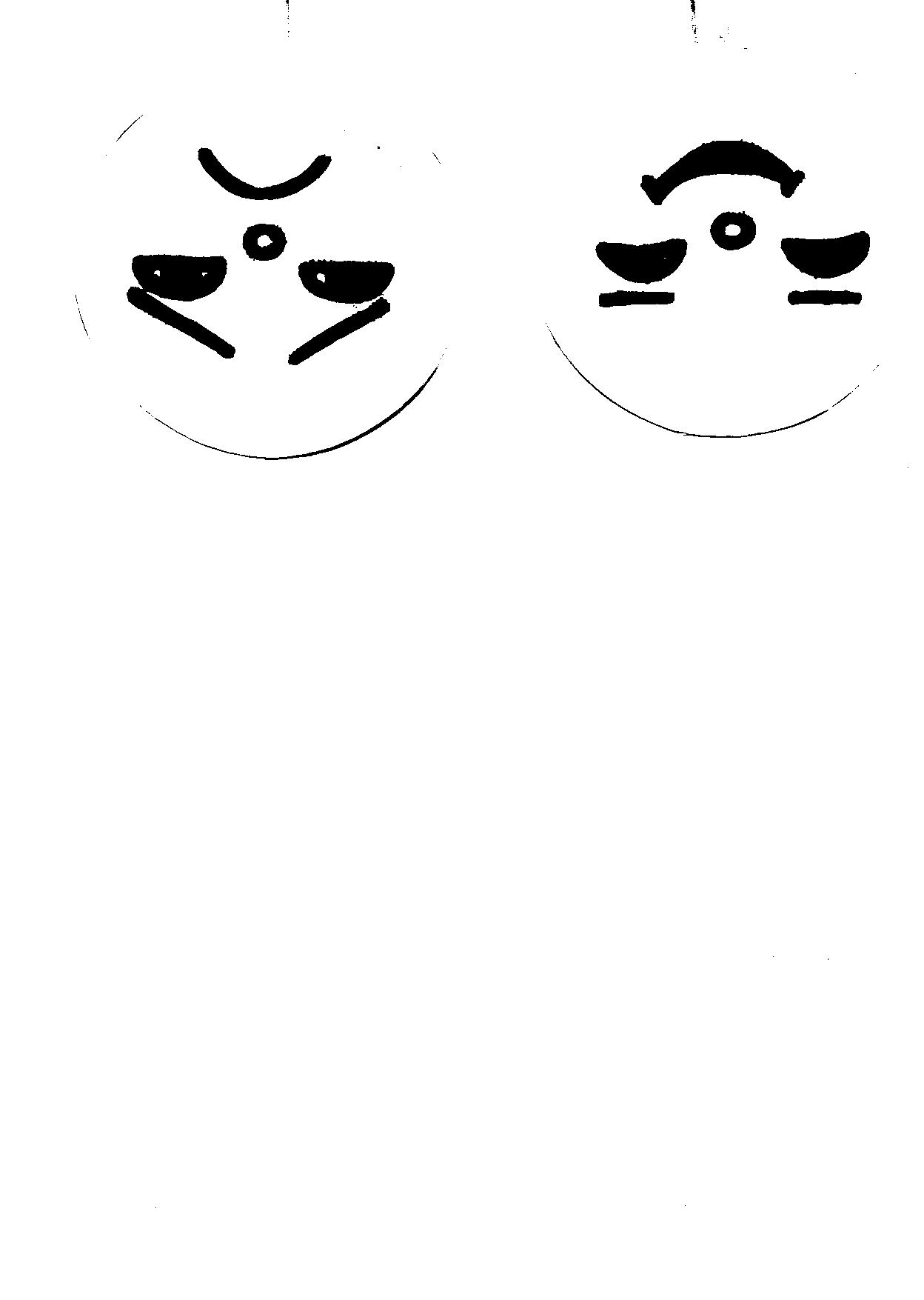 